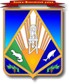 Заключениеоб экспертизе муниципального нормативного правового акта.Комитет экономической политики администрации Ханты-Мансийского района (далее – уполномоченный  орган) в соответствии с пунктом 2.2 Порядка проведения оценки регулирующего воздействия проектов муниципальных нормативных правовых актов Ханты-Мансийского района, экспертизы и оценки фактического воздействия муниципальных нормативных правовых актов Ханты-Мансийского района, затрагивающих вопросы осуществления предпринимательской и  инвестиционной деятельности (далее – Порядок), утвержденного постановлением администрации Ханты-Мансийского района от 28 марта 2017 года № 73 "Об утверждении Порядка проведения оценки регулирующего воздействия проектов муниципальных нормативных правовых актов Ханты-Мансийского района, экспертизы и оценки фактического воздействия муниципальных нормативных правовых актов Ханты-Мансийского района, затрагивающих вопросы осуществления предпринимательской и инвестиционной деятельности», рассмотрев решение Думы Ханты-Мансийского района от 04.06.2014 № 362 «Об утверждении Методики расчета арендной платы за пользование муниципальным недвижимым имуществом  Ханты-Мансийского района» (в редакции от 07.12.2018 №380), пояснительную записку к нему, сводный отчет об экспертизе муниципального нормативного правового акта, и свод предложений о результатах проведения публичных консультаций, подготовленных Департаментом имущественных и земельных отношений Ханты-Мансийского района, сообщает следующее.Муниципальный нормативный правовой акт (далее – акта) направлен органом, осуществляющим экспертизу нормативного акта, для подготовки настоящего заключения впервые.Степень регулирующего воздействия проекта акта средняя: акт содержит положения, изменяющие ранее предусмотренные муниципальными правовыми актами административные обязанности, а также положения, способствующие увеличению ранее предусмотренных муниципальными правовыми актами расходов бюджета Ханты-Мансийского района.Информация об экспертизе нормативного акта размещена регулирующим органом на официальном сайте органов местного самоуправления Ханты-Мансийского района 23 сентября 2019 года.Полный электронный адрес размещения проекта акта в информационно-телекоммуникационной сети «Интернет»:http://hmrn.ru/allnpa/otsenka-reguliruyushchego-vozdeystviya/publichnye-konsultatsii.phpОрганом, осуществляющим экспертизу нормативного акта, проведены публичные консультации в период с 23 сентября по 22 октября 2019 года.В целях учета мнения субъектов предпринимательской деятельности были направлены уведомления о проведении публичных консультаций в следующие организации: По информации регулирующего органа при проведении публичных консультаций к нормативному правовому акту администрации Ханты-Мансийского района получены отзывы от Торгово-промышленной палаты Ханты-Мансийского автономного округа-Югры с замечанием и предложением в преамбуле Решения Думы Ханты-Мансийского района от 04.06.2014 №362 указана ссылка на неверный пункт Положения о порядке управления и распоряжения муниципальным имуществом Ханты-Мансийского района, утвержденного решением Думы Ханты-Мансийского района от 20.03.2014 №332Замечания участника публичных консультаций носит юридико-технический характер и не относится к требованиям избыточных обязанностей субъектов предпринимательской и инвестиционной деятельности, запретов и ограничений, не предусматривает необоснованных расходов субъектов предпринимательской деятельности и является замечанием технического характера.По результатам рассмотрения представленных документов установлено, что при экспертизе нормативного акта процедуры, предусмотренные разделом 4 Порядка, органом, осуществляющим экспертизу нормативного акта, соблюдены.На основе проведенной экспертизы нормативного акта, с учетом информации, представленной органом, осуществляющим экспертизу нормативного акта в сводном отчете об экспертизе нормативного акта, своде предложений, содержащем результаты публичных консультаций, уполномоченным органом сделаны следующие выводы:Методика устанавливает порядок расчета арендной платы за сдаваемое в аренду недвижимое имущество, находящееся в муниципальной собственности района, за исключением сетей инженерно-технического обеспечения, линейно-кабельных сооружений связи, автомобильных дорог, сооружений, входящих в состав сетей инженерно-технического обеспечения, судов внутреннего плавания.проблема регулирующим органом сформулирована точно;разработчиком определены потенциальные адресаты правового регулирования. Установлено, что правовое регулирование распространяется на субъектов малого и среднего предпринимательства, осуществляющих деятельность на территории Ханты-Мансийского района.Урегулирования общественных отношений предложенным способом регулирования достаточно обоснованы.Положения, вводящие избыточные обязанности, запреты и ограничения для субъектов предпринимательской и инвестиционной деятельности или способствующих их введению, а также положения, приводящие к возникновению необоснованных расходов субъектов предпринимательской и инвестиционной деятельности, а также бюджета Ханты-Мансийского района не выявлены.Исполнитель:специалист-эксперт  отдела труда, предпринимательстваи потребительского рынкаКузнецова Татьяна Владимировна,тел. 35-28-56                        муниципальное образование«Ханты-Мансийский район»Ханты-Мансийский автономный округ – Югра (Тюменская область)КОМИТЕТ ЭКОНОМИЧЕСКОЙ ПОЛИТИКИадминистрации Ханты-Мансийского района628002,  г.Ханты-Мансийск,ул.Гагарина, 214Телефон: 35-27-61, факс: 35-27-62E-mail:econom@hmrn.ru[Номер документа][Дата документа]1. Торгово-промышленная палата Ханты-Мансийского автономного округа-ЮгрыПредседатель комитета ДОКУМЕНТ ПОДПИСАН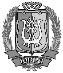 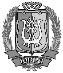 ЭЛЕКТРОННОЙ ПОДПИСЬЮСертификат  [Номер сертификата 1]Владелец [Владелец сертификата 1]Действителен с [ДатаС 1] по [ДатаПо 1]Н.Н. Конева